ПРОЕКТ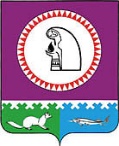 О внесении изменений в постановление администрации Октябрьского района от 20.11.2019 № 2440В соответствии с решением Думы Октябрьского района от 14.12.2021 № 727                   «О внесении изменений в решение Думы Октябрьского района от 04.12.2020 № 597                 «О бюджете муниципального образования Октябрьский район на 2021 год и на плановый период 2022 и 2023 годов», постановлением администрации Октябрьского района                        от 05.03.2019 № 459 «О муниципальных программах Октябрьского района»:	1. Внести в приложение к постановлению администрации Октябрьского района                    от 20.11.2019 № 2440 «Об утверждении муниципальной программы «Развитие информационного общества в муниципальном образовании Октябрьский район» (далее-Программа) следующие изменения:	1.1. В паспорте Программы строку «Параметры финансового обеспечения муниципальной программы» изложить в следующей редакции:«													    ».1.2. Таблицу 2 Программы изложить в новой редакции, согласно приложению.2. Опубликовать постановление в официальном сетевом издании «октвести.ру».	3. Контроль за выполнением постановления возложить на заместителя главы Октябрьского района по экономике, финансам, председателя Комитета по управлению муниципальными финансами администрации Октябрьского района Куклину Н.Г.Исполняющий обязанностиглавы Октябрьского района                                                                                      Н.В. ХромовПриложениек постановлению администрации Октябрьского районаот «___»____________2021 г. № ______«Таблица 2Распределение финансовых ресурсов муниципальной программы».Муниципальное образование Октябрьский районАДМИНИСТРАЦИЯ ОКТЯБРЬСКОГО РАЙОНАПОСТАНОВЛЕНИЕМуниципальное образование Октябрьский районАДМИНИСТРАЦИЯ ОКТЯБРЬСКОГО РАЙОНАПОСТАНОВЛЕНИЕМуниципальное образование Октябрьский районАДМИНИСТРАЦИЯ ОКТЯБРЬСКОГО РАЙОНАПОСТАНОВЛЕНИЕМуниципальное образование Октябрьский районАДМИНИСТРАЦИЯ ОКТЯБРЬСКОГО РАЙОНАПОСТАНОВЛЕНИЕМуниципальное образование Октябрьский районАДМИНИСТРАЦИЯ ОКТЯБРЬСКОГО РАЙОНАПОСТАНОВЛЕНИЕМуниципальное образование Октябрьский районАДМИНИСТРАЦИЯ ОКТЯБРЬСКОГО РАЙОНАПОСТАНОВЛЕНИЕМуниципальное образование Октябрьский районАДМИНИСТРАЦИЯ ОКТЯБРЬСКОГО РАЙОНАПОСТАНОВЛЕНИЕМуниципальное образование Октябрьский районАДМИНИСТРАЦИЯ ОКТЯБРЬСКОГО РАЙОНАПОСТАНОВЛЕНИЕМуниципальное образование Октябрьский районАДМИНИСТРАЦИЯ ОКТЯБРЬСКОГО РАЙОНАПОСТАНОВЛЕНИЕМуниципальное образование Октябрьский районАДМИНИСТРАЦИЯ ОКТЯБРЬСКОГО РАЙОНАПОСТАНОВЛЕНИЕ«»2021г.№пгт. Октябрьскоепгт. Октябрьскоепгт. Октябрьскоепгт. Октябрьскоепгт. Октябрьскоепгт. Октябрьскоепгт. Октябрьскоепгт. Октябрьскоепгт. Октябрьскоепгт. ОктябрьскоеПараметры финансового обеспечения муниципальной программыОбщий объем финансирования программы на 2020 – 2030 годы за счет всех источников – 166 926,6 тысяч рублей, в том числе по годам:- 2020 год – 47 547,6 тысяч рублей, - 2021 год – 13 363,5 тысяч рублей,  - 2022 год – 11 779,5 тысяч рублей,- 2023 год – 11 779,5 тысяч рублей,,- 2024 год – 11 779,5 тысяч рублей,- 2025 год – 11 779,5 тысяч рублей,- 2026 – 2030 годы – 58 897,5 тысяч рублей.Номер основно-го меро-приятия Основные мероприятия муниципальной программы (их связь с целевыми показателями муниципальной программы)Ответственный исполнитель/соисполнитель Источники финансирования Финансовые затраты на реализацию (тыс.руб.)Финансовые затраты на реализацию (тыс.руб.)Финансовые затраты на реализацию (тыс.руб.)Финансовые затраты на реализацию (тыс.руб.)Финансовые затраты на реализацию (тыс.руб.)Финансовые затраты на реализацию (тыс.руб.)Финансовые затраты на реализацию (тыс.руб.)Финансовые затраты на реализацию (тыс.руб.)Номер основно-го меро-приятия Основные мероприятия муниципальной программы (их связь с целевыми показателями муниципальной программы)Ответственный исполнитель/соисполнитель Источники финансирования В том числе:В том числе:В том числе:В том числе:В том числе:В том числе:В том числе:В том числе:123456789101112ВСЕГО2020 год2021 год2022 год2023 год2024 год2025 год2026-2030  годы1Предоставление государственных и муниципальных услуг населению Октябрьского района (1, 2, 5, 6)Комитет по управлению муниципальной собственностью администрации Октябрьского районаВсего36462,636462,60,00,00,000,000,000,001Предоставление государственных и муниципальных услуг населению Октябрьского района (1, 2, 5, 6)Комитет по управлению муниципальной собственностью администрации Октябрьского районаБюджет автономного округа34639,434639,40,00,00,000,000,000,001Предоставление государственных и муниципальных услуг населению Октябрьского района (1, 2, 5, 6)Комитет по управлению муниципальной собственностью администрации Октябрьского районаБюджет Октябрьского района1823,11823,10,00,00,000,000,000,001Предоставление государственных и муниципальных услуг населению Октябрьского района (1, 2, 5, 6)Комитет по управлению муниципальной собственностью администрации Октябрьского районаВнебюджетные источники000000002Осуществление муниципальных закупок на опубликование нормативных муниципальных правовых актов органов местного самоуправления (3)Комитет по управлению муниципальной собственностью администрации Октябрьского районаВсего42020382038203820382038203820191002Осуществление муниципальных закупок на опубликование нормативных муниципальных правовых актов органов местного самоуправления (3)Комитет по управлению муниципальной собственностью администрации Октябрьского районаБюджет автономного округа000000002Осуществление муниципальных закупок на опубликование нормативных муниципальных правовых актов органов местного самоуправления (3)Комитет по управлению муниципальной собственностью администрации Октябрьского районаБюджет Октябрьского района42020382038203820382038203820191002Осуществление муниципальных закупок на опубликование нормативных муниципальных правовых актов органов местного самоуправления (3)Комитет по управлению муниципальной собственностью администрации Октябрьского районаВнебюджетные источники000000003Предоставление информационных услуг населению Октябрьского района (4)Отдел культуры и туризма администрации Октябрьского районаВсего85884,02868558833,537799,57799,57799,57799,538997,53Предоставление информационных услуг населению Октябрьского района (4)Отдел культуры и туризма администрации Октябрьского районаБюджет автономного округа000000003Предоставление информационных услуг населению Октябрьского района (4)Отдел культуры и туризма администрации Октябрьского районаБюджет Октябрьского района85884,02868558833,537799,57799,57799,57799,538997,53Предоставление информационных услуг населению Октябрьского района (4)Отдел культуры и туризма администрации Октябрьского районаВнебюджетные источники000000004Трансформация государственного (муниципального) управления" цифровая платформа "Стратегия 24"  (10)Управление образования администрации Октябрьского районаВсего800250,00  550,000,00  0,00  0,00  0,00  0,00  4Трансформация государственного (муниципального) управления" цифровая платформа "Стратегия 24"  (10)Управление образования администрации Октябрьского районаБюджет автономного округа00,00  0,00  0,00  0,00  0,00  0,00  0,00  4Трансформация государственного (муниципального) управления" цифровая платформа "Стратегия 24"  (10)Управление образования администрации Октябрьского районаБюджет Октябрьского района250250,00  550,00  0,00  0,00  0,00  0,00  0,00  4Трансформация государственного (муниципального) управления" цифровая платформа "Стратегия 24"  (10)Управление образования администрации Октябрьского районаВнебюджетные источники00,00  0,00  0,00  0,00  0,00  0,00  0,00  5Развитие электронного правительства, формирование и сопровождение информационных ресурсов и систем, обеспечение доступа к ним (7, 8, 9)Администрация Октябрьского районаВсего1760160,00  160,00  160,00  160,00  160,00  160,00  800,00  5Развитие электронного правительства, формирование и сопровождение информационных ресурсов и систем, обеспечение доступа к ним (7, 8, 9)Администрация Октябрьского районаБюджет автономного округа00,00  0,00  0,00  0,00  0,00  0,00  0,00  5Развитие электронного правительства, формирование и сопровождение информационных ресурсов и систем, обеспечение доступа к ним (7, 8, 9)Администрация Октябрьского районаБюджет Октябрьского района1760160,00  160,00  160,00  160,00  160,00  160,00  800,00  5Развитие электронного правительства, формирование и сопровождение информационных ресурсов и систем, обеспечение доступа к ним (7, 8, 9)Администрация Октябрьского районаВнебюджетные источники00,00  0,00  0,00  0,00  0,00  0,00  0,00  Всего по Программе, в том числе:Всего по Программе, в том числе:Всего по Программе, в том числе:Всего166 926,647 547,613 363,511 779,511 779,511 779,511 779,558 897,5Всего по Программе, в том числе:Всего по Программе, в том числе:Всего по Программе, в том числе:Бюджет автономного округа34 639,434 639,40,00,00,00,00,00,0Всего по Программе, в том числе:Всего по Программе, в том числе:Всего по Программе, в том числе:Бюджет Октябрьского района132 287,212 908,113 363,511 779,511 779,511 779,511 779,558 897,5Всего по Программе, в том числе:Всего по Программе, в том числе:Всего по Программе, в том числе:Внебюджетные источники0,00,00,00,00,00,00,00,0в том числе:в том числе:в том числе:в том числе:в том числе:Инвестиции в объекты муниципальной собственности (за исключением инвестиций в объекты муниципальной собственности по проектам, портфелям проектов)Инвестиции в объекты муниципальной собственности (за исключением инвестиций в объекты муниципальной собственности по проектам, портфелям проектов)Всего00000000Инвестиции в объекты муниципальной собственности (за исключением инвестиций в объекты муниципальной собственности по проектам, портфелям проектов)Инвестиции в объекты муниципальной собственности (за исключением инвестиций в объекты муниципальной собственности по проектам, портфелям проектов)Бюджет автономного округа00000000Инвестиции в объекты муниципальной собственности (за исключением инвестиций в объекты муниципальной собственности по проектам, портфелям проектов)Инвестиции в объекты муниципальной собственности (за исключением инвестиций в объекты муниципальной собственности по проектам, портфелям проектов)Бюджет Октябрьского района00000000Инвестиции в объекты муниципальной собственности (за исключением инвестиций в объекты муниципальной собственности по проектам, портфелям проектов)Инвестиции в объекты муниципальной собственности (за исключением инвестиций в объекты муниципальной собственности по проектам, портфелям проектов)Внебюджетные источники00000000Прочие расходыПрочие расходыВсего166926,647547,613363,511779,511779,511779,511779,558897,5Прочие расходыПрочие расходыБюджет автономного округа34639,434639,40,00,00,00,00,00,0Прочие расходыПрочие расходыБюджет Октябрьского района132287,212908,113363,511779,511779,511779,511779,558897,5Прочие расходыПрочие расходыВнебюджетные источники00000000в том  числе:в том  числе:в том  числе:в том  числе:в том  числе:Ответственный исполнительКомитет по управлению муниципальной собственностью администрации Октябрьского районаВсего78 482,640 282,63 820,03 820,03 820,03 820,03 820,019 100,0Ответственный исполнительКомитет по управлению муниципальной собственностью администрации Октябрьского районаБюджет автономного округа34 639,434 639,40,00,00,00,00,00,0Ответственный исполнительКомитет по управлению муниципальной собственностью администрации Октябрьского районаБюджет Октябрьского района43 843,15 643,13 820,03 820,03 820,03 820,03 820,019 100,0Ответственный исполнительКомитет по управлению муниципальной собственностью администрации Октябрьского районаВнебюджетные источники0,00,00,00,00,00,00,00,0 Соисполнитель 1Отдел культуры и туризма администрации Октябрьского районаВсего85 884,06 855,08 833,57 799,57 799,57 799,57 799,538 997,5 Соисполнитель 1Отдел культуры и туризма администрации Октябрьского районаБюджет автономного округа0,00,00,00,00,00,00,00,0 Соисполнитель 1Отдел культуры и туризма администрации Октябрьского районаБюджет Октябрьского района85 884,06 855,08 833,57 799,57 799,57 799,57 799,538 997,5 Соисполнитель 1Отдел культуры и туризма администрации Октябрьского районаВнебюджетные источники0,00,00,00,00,00,00,00,0 Соисполнитель 2Администрация Октябрьского районаВсего1 760,0160,0160,0160,0160,0160,0160,0800,0 Соисполнитель 2Администрация Октябрьского районаБюджет автономного округа0,00,00,00,00,00,00,00,0 Соисполнитель 2Администрация Октябрьского районаБюджет Октябрьского района1 760,0160,0160,0160,0160,0160,0160,0800,0 Соисполнитель 2Администрация Октябрьского районаВнебюджетные источники0,00,00,00,00,00,00,00,0 Соисполнитель 3Управление образования администрации Октябрьского районаВсего800,0250,0550,00,00,00,00,00,0 Соисполнитель 3Управление образования администрации Октябрьского районаБюджет автономного округа0,00,00,00,00,00,00,00,0 Соисполнитель 3Управление образования администрации Октябрьского районаБюджет Октябрьского района800,0250,0550,00,00,00,00,00,0 Соисполнитель 3Управление образования администрации Октябрьского районаВнебюджетные источники0,00,00,00,00,00,00,00,0